Publicado en Madrid el 24/07/2018 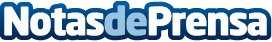 Tecnología, datos y equipos ciclistas conectados en el Tour de Francia: ¿qué pueden aprender las empresas de la mayor carrera del mundo?Capturar los cientos de historias individuales y actualizaciones a través del Tour de Francia es una tarea imposible de llevar a cabo únicamente con cámaras, lo que convierte la transformación digital y las tecnologías emergentes en un elemento fundamental para dar vida a cada momento fascinante de la 105.ª edición de la carrera. Pero no solo los apasionados aficionados de la carrera se benefician de esta gran cantidad de información: las empresas también pueden aprender bastante de este evento únicoDatos de contacto:Dimension DataTel: +34 91 330 93 2Nota de prensa publicada en: https://www.notasdeprensa.es/tecnologia-datos-y-equipos-ciclistas Categorias: Nacional Telecomunicaciones Emprendedores E-Commerce Ciclismo Digital http://www.notasdeprensa.es